Publicado en 28015 el 17/10/2017 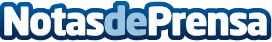 Restaurante Jagger, el sabor contemporáneo de la tradiciónEl creador de las FoodieNites del restaurante Lhardy abre Jagger en Conde DuqueDatos de contacto:Rebeca Francisco605498630Nota de prensa publicada en: https://www.notasdeprensa.es/restaurante-jagger-el-sabor-contemporaneo-de Categorias: Gastronomía Madrid Entretenimiento Emprendedores Restauración http://www.notasdeprensa.es